
 У К Р А Ї Н АР А Х І В С Ь К А  М І С Ь К А  Р А Д А Р А Х І В С Ь К О Г О  Р А Й О Н У  З А К А Р П А Т С Ь К О Ї  О Б Л А С Т І__ сесія_________скликанняР І Ш Е Н Н ЯВід ___.________ 2023 року  								№___м. РахівПро передачу матеріальних цінностей із місцевого матеріального резерву             Відповідно до ст. 46 Закону України «Про місцеве самоврядування», Закону України «Про правовий режим воєнного стану»,Указу Президента України від 24 лютого 2022 року №64/2022 «Про введення воєнного стану в України» (зі змінами), з метою забезпечення координації роботи пунктів обігріву та надання допомоги населенню в зимовий період 2023-2024 років під час воєнного стану від 18 серпня 2023 року, Рахівська міська радаВ И Р І Ш И Л А:1.Виділити та передати з місцевого матеріального резерву Рахівської міської ради, на безповоротній основі матеріальні цінності (медикаменти) для забезпечення пунктів обігріву, які відносяться до відділу освіти, культури, молоді та спорту Рахівської міської ради та Центру надання соціальних послуг Рахівської міської ради, згідно додатків 1,2.В.п. міського головисекретар ради та виконкому                                                              Є. МОЛНАР                                                           Додаток 1                                                                                   до рішення міської ради                                                                                      _____ сесії ___ скликання                                                                                      ___________2023р №____ПЕРЕЛІКматеріальних цінностей місцевого матеріального резерву, що виділяються та передаються відділу освіти, культури, молоді та спорту Рахівської міської ради В.п. міського головисекретар ради та виконкому                                                              Є. МОЛНАР                                                           Додаток 2                                                                                   до рішення міської ради                                                                                      _____ сесії ___ скликання                                                                                      ___________2023р №____ПЕРЕЛІКматеріальних цінностей місцевого матеріального резерву, що виділяються та передаються Центру надання соціальних послуг Рахівської міської радиВ.п. міського головисекретар ради та виконкому                                                              Є. МОЛНАР№ з/пНайменування матеріально-технічних цінностейОд. виміруКількістьСумаПерекись водню3%200млфлак112,62Еналаприл табл по 10 мг №20 в плшт17,55Вугілля активоване 250 мг №10шт28,80Йод печаєвський 10% по 120млпаков1124,86061Зеленка 25млфлак11,33000Бинт н/с 7*14смшт15,12205Лоперамід 2 мг №20паков110,89300Етамзилат 2 мл№10капс.26,62Шприц ін’єкційний 2 мл, трикомпонентний, без додаткової голкишт32,61Парацетамол 500мг №10паков19,22000Тромболік-кардіо табл. 100мг №20упак126,66296Аміак, розчин 10% по 100млпаков116,61000Моторікс 10 мг №30шт116,95Панкреазим 10000 табл. Гастр №50 в пл.шт122,058Валідолшт10,99000Ібупрофен 400мг №50паков148Всього20320,90№ з/пНайменування матеріально-технічних цінностейОд. виміруКількістьСума Перекись водню3%200млфлак112,62Еналаприлтабл по 10 мг №20 в плшт17,55Вугілля активоване 250 мг №10шт28,80Йод печаєвський 10% по 120млпаков1124,86061Зеленка 25млфлак11,33000Бинт н/с 7*14смшт15,12205Лоперамід 2 мг №20паков110,89300Етамзилат 2 мл№10капс.26,62Шприц ін’єкційний 2 мл, трикомпонентний, без додаткової голкишт32,61Парацетамол 500мг №10паков19,22000Тромболік-кардіо табл. 100мг №20упак126,66296Аміак, розчин 10% по 100млпаков116,61000Моторікс 10 мг №30шт116,95Панкреазим 10000 табл. Гастр №50 в пл.шт122,058Валідолшт10,99000Ібупрофен 400мг №50паков148Всього20320,90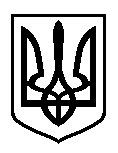 